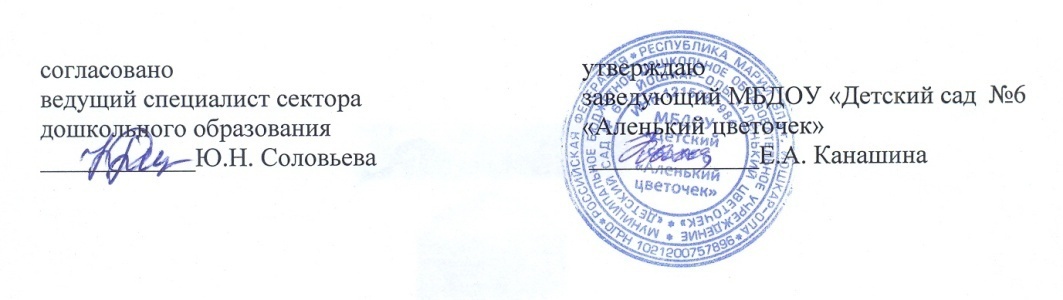 ПАСПОРТдоступности для инвалидов объекта и предоставляемых на нем услуг в сфере образования муниципального бюджетного дошкольного образовательного учреждения «Детский сад № 6 г. Йошкар-Олы «Аленький цветочек»(МБДОУ «Детский сад №6 «Аленький цветочек»)г. Йошкар-Олаг.I. КРАТКАЯ ХАРАКТЕРИСТИКА ОБЪЕКТААдрес объекта, на котором предоставляются услуги: 424032, республика Марий-Эл. г. Йошкар-Ола, ул. Героев Сталинградской битвы, дом 36 а;  Наименование предоставляемых услуг: дошкольное образование, присмотр и уход за детьми.Сведения об объекте:ул. Героев Сталинградской битвы, дом 36 а : отдельно стоящее здание в два этажа, 1289 м 2.наличие прилегающего земельного участка, 1 608 м 2 .Название организации, которая предоставляет услугу населению: муниципальное бюджетное дошкольное образовательное учреждение «Детский сад № 6 г. Йошкар-Олы «Аленький цветочек» (МБДОУ «Детский сад № 6 «Аленький цветочек».Адрес места нахождения организации: 424032, республика Марий-Эл, г. Йошкар-Ола, ул.  Героев Сталинградской битвы, дом 36 аОснование для пользования объектом : оперативное управление.Форма собственности : муниципальная.Административно-территориальная подведомственность: муниципальная.Наименование и адрес вышестоящей организации: Управление образования администрации городского округа «Город «Йошкар-Ола», 424001, республика Марий-эл, г. Йошкар-Ола, ул. Комсомольская, дом 134.II. КРАТКАЯ ХАРАКТЕРИСТИКА ДЕЙСТВУЮЩЕГО ПОРЯДКАПРЕДОСТАВЛЕНИЯ НА ОБЪЕКТЕ УСЛУГ НАСЕЛЕНИЮСфера деятельности: образование. Плановая мощность (посещаемость, количество   обслуживаемых в день, вместимость, пропускная способность):     2.1. ул. Героев Сталинградской битвы, дом 36 а : 175 человек.     3. Форма оказания услуг: на объекте в режиме пребывания 10.5 часов.Категории обслуживаемого населения по возрасту (дети, взрослые трудоспособного возраста, пожилые, все возрастные категории) дети дошкольного возраста.Категории обслуживаемых инвалидов (инвалиды    с    нарушениями опорно-двигательного аппарата; нарушениями зрения, нарушениями слуха). В учреждении 1 ребенок -инвалид , не нуждающихся в особых условиях в соответствии с ИПРА.III. ОЦЕНКА СОСТОЯНИЯ И ИМЕЮЩИХСЯ НЕДОСТАТКОВ В ОБЕСПЕЧЕНИИ УСЛОВИЙ ДОСТУПНОСТИ ДЛЯ ИНВАЛИДОВ ОБЪЕКТАIV. ОЦЕНКА СОСТОЯНИЯ И ИМЕЮЩИХСЯ НЕДОСТАТКОВ В ОБЕСПЕЧЕНИИ УСЛОВИЙ ДОСТУПНОСТИ ДЛЯ ИНВАЛИДОВ ПРЕДОСТАВЛЯЕМЫХ УСЛУГV. ПРЕДЛАГАЕМЫЕ УПРАВЛЕНЧЕСКИЕ РЕШЕНИЯ ПО СРОКАМИ ОБЪЕМАМ РАБОТ, НЕОБХОДИМЫМ ДЛЯ ПРИВЕДЕНИЯ ОБЪЕКТА И ПОРЯДКАПРЕДОСТАВЛЕНИЯ НА НЕМ УСЛУГ В СООТВЕТСТВИЕ С ТРЕБОВАНИЯМИЗАКОНОДАТЕЛЬСТВА РОССИЙСКОЙ ФЕДЕРАЦИИ ОБ ОБЕСПЕЧЕНИИУСЛОВИЙ ИХ ДОСТУПНОСТИ ДЛЯ ИНВАЛИДОВ26 .02. 2018 г.26 .02. 2018 г.№ п/пОсновные показатели доступности для инвалидов объектаОценка состояния и имеющихся недостатков в обеспечении условий доступности для инвалидов объекта1231Выделенные стоянки автотранспортных средств для инвалидовНет2Сменные кресла-коляскиНет3Адаптированные лифтыНет4ПоручниДа (частично)5ПандусыНет6Подъемные платформы (аппарели)Нет7Раздвижные двериНет8Доступные входные группыНет9Доступные санитарно-гигиенические помещенияНет10Достаточная ширина дверных проемов в стенах, лестничных маршей, площадокНет11Надлежащее размещение оборудования и носителей информации, необходимых для обеспечения беспрепятственного доступа к объектам (местам предоставления услуг) инвалидов, имеющих стойкие расстройства функции зрения, слуха и передвиженияНет 12Дублирование необходимой для инвалидов, имеющих стойкие расстройства функции зрения, зрительной информации – звуковой информацией, а также надписей, знаков и иной текстовой и графической информации – знаками, выполненными рельефно-точечным шрифтом Брайля и на контрастном фонеНет13Дублирование необходимой для инвалидов по слуху звуковой информации зрительной информациейНет14ИныеНет№ п/пОсновные показатели доступности для инвалидов предоставляемой услугиОценка состояния и имеющихся недостатков в обеспечении условий доступности для инвалидов предоставляемой услуги1231Наличие при входе в объект вывески с названием организации, графиком работы организации, планом здания, выполненных рельефно-точечным шрифтом Брайля и на контрастном фонеНет2Обеспечение инвалидам помощи, необходимой для получения в доступной для них форме информации о правилах предоставления услуги, в том числе об оформлении необходимых для получения услуги документов, о совершении ими других необходимых для получения услуги действийДа3Проведение инструктирования или обучения сотрудников, предоставляющих услуги населению, для работы с инвалидами, по вопросам, связанным с обеспечением доступности для них объектов и услугЗапланировано инструктирование всего персонала в I квартале 2018 года4Наличие работников организаций, на которых административно-распорядительным актом возложено оказание инвалидам помощи при предоставлении им услугПриказ № 30 от 26.01.20185Предоставление услуги с сопровождением инвалида по территории объекта работником организацииДа6Предоставление инвалидам по слуху при необходимости услуги с использованием русского жестового языка, включая обеспечение допуска на объект сурдопереводчика, тифлопереводчикаНет7Соответствие транспортных средств, используемых для предоставления услуг населению, требованиям их доступности для инвалидовТранспортные средства отсутствуют8Обеспечение допуска на объект, в котором предоставляются услуги, собаки-проводника при наличии документа, подтверждающего ее специальное обучение, выданного по форме и в порядке, утвержденном приказом Министерства труда и социальной защиты Российской ФедерацииНет9Наличие в одном из помещений, предназначенных для проведения массовых мероприятий, индукционных петель и звукоусиливающей аппаратурыНет10Адаптация официального сайта органа и организации, предоставляющих услуги в сфере образования, для лиц с нарушением зрения (слабовидящих)Да11Обеспечение предоставления услуг тьютораНет 12ИныеНет№ п/пПредлагаемые управленческие решения по объемам работ, необходимым для приведения порядка предоставления услуг в соответствие с требованиями законодательства Российской Федерации об обеспечении условий их доступности для инвалидов на объекте: по адресу: Героев Сталинградской битвы, дом 36 а Сроки1. Отсутствие  выделенных мест для парковки инвалидов,  и обозначении их соответствующими символамиДо 2030(в пределах финансирования, в рамках капитального ремонта)2.Отсутствие сменных кресел-колясокДо 2030(в пределах финансирования, в рамках капитального ремонта)3.Отсутствие адаптированных лифтовДо 2030(в пределах финансирования, в рамках капитального ремонта)4.Частичное отсутствие поручнейДо 2030(в пределах финансирования, в рамках капитального ремонта)5.Отсутствие  пандуса До 2030(в пределах финансирования, в рамках капитального ремонта)6.Отсутствие подъемных платформ (аппарели)До 2030(в пределах финансирования, в рамках капитального ремонта)7.Отсутствие раздвижных дверейДо 2030(в пределах финансирования, в рамках капитального ремонта)8.Отсутствие доступных входных группДо 2030(в пределах финансирования, в рамках капитального ремонта)9.Отсутствие доступных санитарно-гигиенических помещенийДо 2030(в пределах финансирования, в рамках капитального ремонта)10.Недостаточная ширина дверных проемов в стенах, лестничных маршей, площадокДо 2030(в пределах финансирования, в рамках капитального ремонта)11.Отсутствие кнопки вызова персонала в пределах досягаемости инвалида колясочника  До 2030(в пределах финансирования, в рамках капитального ремонта)12.Наличие порогов входных дверейДо 2030(в пределах финансирования, в рамках капитального ремонта)13Отсутствие  при входе вывески с названием организации, графиком работы организации, планом здания, выполненных рельефно-точечным шрифтом Брайля и на контрастном фонеДо 2030(в пределах финансирования, в рамках капитального ремонта)14Отсутствие информационного сопровождения на путях движения с нанесением цветовой и/или тактильной маркировкиДо 2030(в пределах финансирования, в рамках капитального ремонта)15Отсутствие в  помещениях, предназначенных для проведения массовых мероприятий, индукционных петель и звукоусиливающей аппаратурыДо 2030(в пределах финансирования, в рамках капитального ремонта)